Campbellsport Youth Wrestling Club ScholarshipThe Campbellsport Youth Wrestling Club will award a scholarship in the amount of $500 to a graduating senior wrestler from Campbellsport High School.To be eligible, you must show ambition, motivation and leadership to our youth.  It’s a huge asset to volunteer to our youth to show your dedication to the sport of wrestling. (We reserve the right to not offer any graduating year a scholarship if we do not see that the requirements have not been met)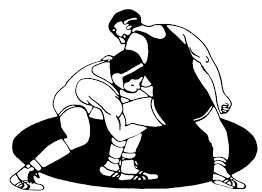 Date:Name:Address:Phone number:Email:Which University/College do you plan to attend?What major/type of degree do you plan to pursue?What high school sports and activities did you participate in?  (Please indicate years of participation and any special recognition that you received)List any community activities and/or honors you have received.Explain your involvement in the youth wrestling club.Current grade point average:Current class ranking (please provide a transcript):Attach 2 letters of reference. (Only one reference may be from a teacher/coach)Attach additional paper as needed to answer the following…Write a goal statement, including educational, career, and personal goals.Explain how your experience in wrestling has contributed to who you are today and how it has influenced your goals for the future.